Мониторинг признаков отклоняющегося поведения обучающихся 5-11 классовКласс_____________________ Классный руководитель___________________________________________Памятка:Социально-психологическая дезадаптация:1а- резкое снижение успеваемости, в т.ч. связанное с нарушением учебной мотивации;1б-отказ посещать школу;1в- проблемы в межличностных отношениях;1г- нетипичные для ребенка эмоциональные реакции;1д- физиологические реакции, например, (накручивает волосы на палец, или выдергивает, грызет ногти, а также разговаривает сам с сой и др.).1е-конфликтное, агрессивное отношение к окружающим.Раннее проблемное (отклоняющееся) поведение:2а- сквернословие2б- систематическое нарушение правил общественного поведения;2в- школьные прогулы или отказ от обучения, сочетающиеся с академической неуспеваемостью;2в- частые случаи обмана родителей, педагогов, сверстников;2г- побеги из дома;2д- отсутствие дома по ночам;2ж- бродяжничество или попрошайничество;2з- употребление алкоголя или наркотиков;2и- другоеРискованное поведение:3а- наличие в речи спец. сленга (залаз, сходинг, пойдем дигать, запал объекта и т.д.)3б- участие в группах и форумах, посвященных руфингу, диггерству, сталкингу, зацепингу и пр.)3в- появление на страницах в социальных сетях фотографий и видео (не обязательно своих) сделанных на крышах зданий, строительных кранах и подземных сооружений и т.д.)3г- по совокупности с перечисленными признаками- грязь на одежде (например, черные следы сажи), наличие спецовки и берцев в гардеробе, спец. Инструменты в рюкзаке (резиновые или строительные перчатки, разводной ключ, налобный фонарь и т.п.)3д- подросток избегает обсуждений своего досуга или, напротив подробно делится информацией, бравирует перед окружающими и другими детьми своими увлечениями.Суицидальное, самоповреждающее поведение:4а- устойчивое в течение 2-х и более недель снижение настроения с преобладанием переживаний безнадежности, одиночества;4б- резкое снижение успеваемости, проявление безразличия к учебе;4в- любые резкие изменения в привычном поведении (напр., стал неряшливым, не хочет разговаривать с друзьями, потерял интерес к тому, чем раньше любил заниматься, пропускает занятия, стал более импульсивным, эмоциональным или замкнутым);4г- прямые или косвенные заявления о желании умереть, убить себя, нежелании продолжать жизнь;4д- рискованное, самоповреждающее поведение; агрессивное поведение (вербальное, физическое) по отношению к окружающим; факты употребления ПАВ;4е-факты ухода из дома;4ж- психотравмирующие ситуации (любая ситуация, субъективно переживаемая ребенком как обидная, оскорбительная, несправедливая, глубоко ранящая; отвержение сверстниками, травля (в том числе, в социальных сетях); несчастная любовь или разрыв романтических отношений; объективно тяжелая жизненная ситуация (потеря близкого человека, резкое общественное отвержение, тяжелое заболевание; случаи суицида (попытки) в ближайшем окружении)4з- нестабильная семейная ситуация (развод родителей, конфликты, предпочтение родителями одного ребенка по отношению к другому, жестокое обращение в семье, психически больные родственники;4и- личная неудача обучающегося на фоне высокой значимости и ценности социального успеха;4 к- ссора или острый конфликт со значимым взрослым или сверстников;4л- резкое изменение социального окружения или уклада жизн (например, в результате смены места жительства).Аддиктивное (зависимое) поведение:5а-запах алкоголя, табака или иной непривычный запах, исходящий от учащегося;5б- расширенные или, наоборот, суженные зрачки, бледность (или внезапное покраснение) кожных покровов, необысный (чаще сероватый) их оттенок;5в-жалобы на жажду, сердцебиение, повышенную утомляемость, внезапная потливость;5г- разнообразие и неустойчивость эмоциональных реакций;5ж-употребление специфической лексики (использование жаргонизмов в названиях наркотических веществ, способов их употребления, эффектов от применения)5з- пропаганда психоактивных веществ среди сверстников;5и- изменение пищевого поведения (постоянное переедание или отказ от еды);5к-увеличение времени (более 3-4 часов), проводимого за компьютерными играми, ночное общение в социальных сетях5л- яркие вспышки агрессии у ребенка при огранёичении его во времени пользования компьютером, приступы гнева в ответ на запреты пользоваться телефоном, планшетом и другими техническими средствамиАгрессивное поведение:6а-сам проявляет физическое насилие, направленное на других обучающихся/учителей (драки, удары, шлепки, толчки)6б-сам проявляет психологическое насилие (в т.ч. и в интернете) оскорбления других учеников/учителей (насмешки, коллективное игнорирование, жестокие розыгрыши, распространение слухов, угрозы)6в-стал жертвой агрессии со стороны сверстников (находится в подавленном настроении, сторонится одноклассников, избегает массовых мероприятий в школе, часто болеет/не приходит в школу по другим причинам, негативно реагирует на сигнал нового сообщения, пришедшего на смартфон; отпрашивается с уроков, объясняя это плохим самочувствием; проявляет аутоагрессивное поведение (наносит себе порезы, ожоги и т.д.)Делинквентное поведение7а-мелкое воровство;7б-кражи со взломом;7в-мошенничество;7г- вымогательство, грабежи;7д-подлоги;7е- вандализм, поджоги;7ж-разрушение имущества7з- злобные выпады, злословие, обвинения или запугивание;7и- травля (буллинг), или иное насилие по отношению к младшим детям или сверстникам7к- мелкое хулиганство7л- драки (в т.ч. в подростковых группировках или нападения7м- жестокие действия по отношению к животным.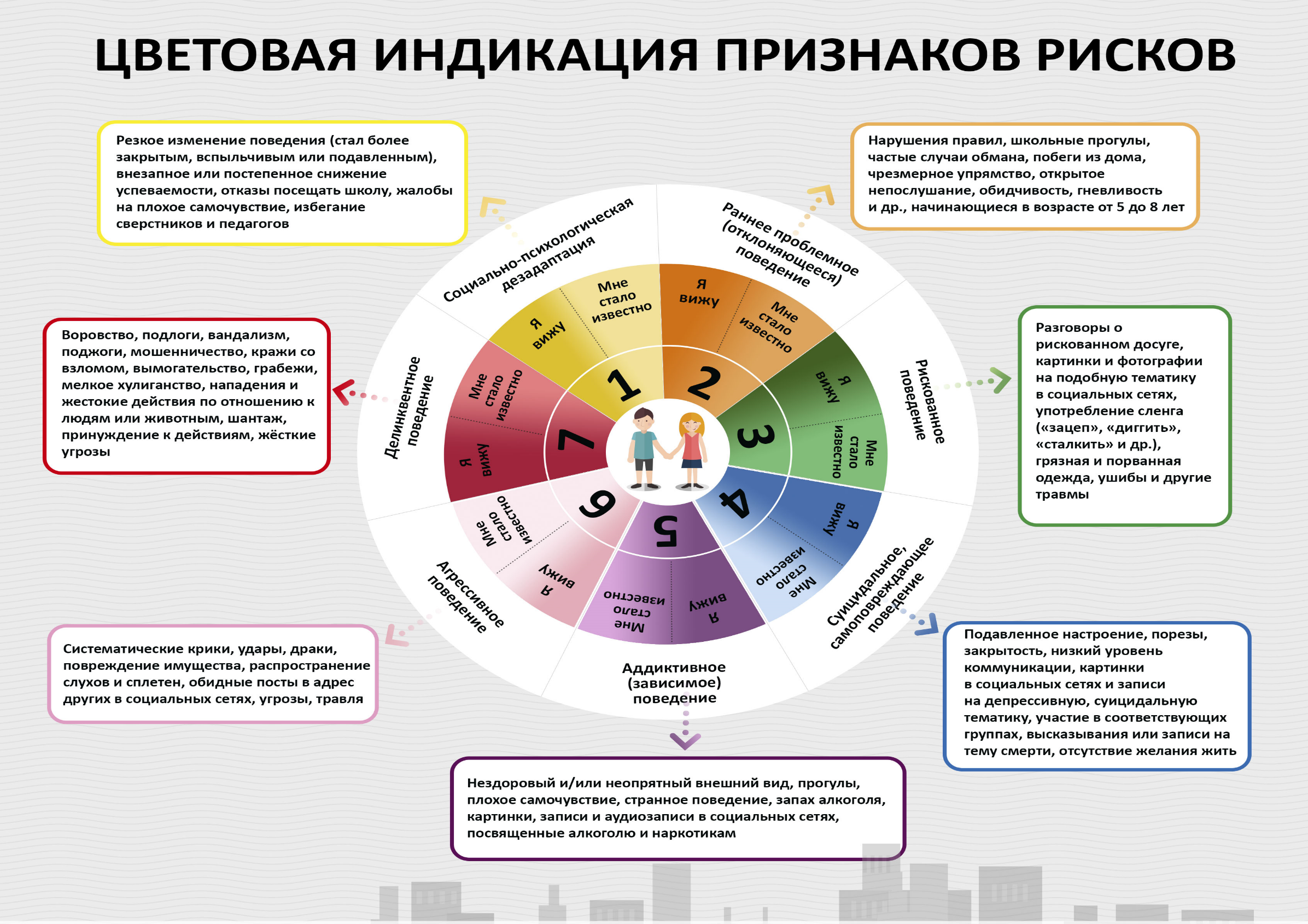 № п/пИмя обучающегося,фамилия сокращенноДата рожденияПризнаки отклоняющегося поведенияПризнаки отклоняющегося поведенияПризнаки отклоняющегося поведенияПризнаки отклоняющегося поведенияПризнаки отклоняющегося поведенияПризнаки отклоняющегося поведенияПризнаки отклоняющегося поведенияПризнаки отклоняющегося поведения№ п/пИмя обучающегося,фамилия сокращенноДата рожденияСоциально-психологическаядезадаптацияРаннее проблемное (отклоняющееся)Рискованное поведениеСуицидальноеАддиктивное(зависимое)АгрессивноеДелитнкветное (противоправное)Проделанная работа классным руководителем№ п/пИмя обучающегося,фамилия сокращенноДата рождения1.2.3.4.5.6.7.